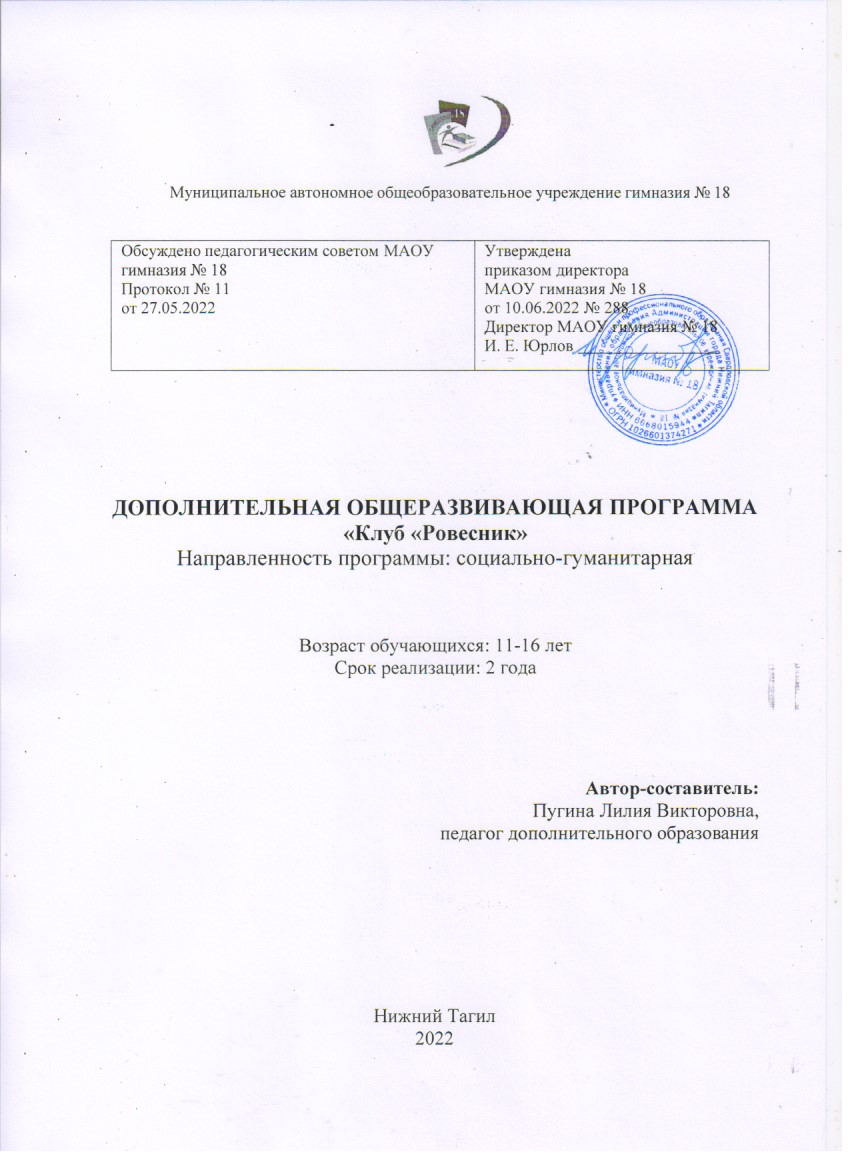 СОДЕРЖАНИЕКОМПЛЕКС ОСНОВНЫХ ХАРАКТЕРИСТИК ОБЩЕРАЗВИВАЮЩЕЙ ПРОГРАММЫ1.1 ПОЯСНИТЕЛЬНАЯ ЗАПИСКААктуальность программы. В современных условиях развития общества востребован молодой человек, обладающий интеллектом, способный активно участвовать в жизни своей страны, готовый взять на себя ответственность, умеющий работать в команде. Невозможно ожидать, а тем более требовать от человека серьёзной работы без соответствующей подготовки. Поэтому очень важно сформировать у обучающихся опыт участия в социально значимой деятельности. Для того чтобы правильно действовать, нужно иметь знания и представления о том, как это делать. Данная программа актуальна, так как направлена на организацию обучения, способствующего становлению активной жизненной позиции, развитие творческих, коммуникативных навыков и дающая возможность попробовать себя в различных аспектах социальной деятельности.Наше время – время крупных перемен в России – возвращает понятию «активная жизненная позиция» его первоначальный смысл. Процесс воспитания активности, подготовки лидеров строится на основе сотрудничества и взаимного уважения. Только на этих основах закладывается фундамент социальной инициативы, способности работы с человеком и для человека. Программа «Клуб «Ровесник» направлена на получение детьми новых знаний, практического опыта общения между сверстниками, знаний организации детского досуга, ориентирована на самореализацию и социализацию воспитанника. Обучение по программе поможет подростку утвердится в выборе своей профессии. Обучение по программе предполагает выявление лидеров-активистов, тех, кто сможет «вести за собой», и создания условий для развития лидерских качеств. Социализация личности и развитие лидерских способностей повышают возможности личности в новых социально-экономических условияхДля того чтобы правильно действовать, нужно иметь знания и представления о том, как это делать. Поэтому важно правильно организовать обучение, которое способствовало бы становлению лидерской позиции подростков, развитию их творческих коммуникативных навыков и давало возможность попробовать себя в различных видах социально значимой деятельности. Этому способствуют уроки лидерства, в основу которых положены традиционные формы работы и технологии воспитательной работы, тренинги. Непосредственное участие детей в организации и проведении коллективных творческих дел, конкурсов как внутри городского Дворца детского и юношеского творчества (как главного координационного центра в городе), так и общегородских, деловые игры, лекции, дискуссии, тренинги – активизируют процессы рефлексии, способствуют ценностному самоопределению, формируют коммуникативные и организаторские умения учащихся.Программа «Клуб «Ровесник» разработана с учетом действующих нормативных правовых актов в сфере дополнительного образования:Федеральный Закон от 29.12.2012 г. № 273-ФЗ «Об образовании в Российской Федерации» (далее – ФЗ);Федеральный закон РФ от 24.07.1998 № 124-ФЗ «Об основных гарантиях прав ребенка в Российской Федерации» (в редакции 2013 г.);Стратегия	развития	воспитания	в	РФ	на	период	до	2025	года (распоряжение Правительства РФ от 29 мая 2015 г. № 996-р);Постановление Главного государственного санитарного врача РФ от 28 сентября 2020 г. № 28 «Об утверждении санитарных правил СП 2.4.3648-20«Санитарно-эпидемиологические	требования	к	организациям	воспитания и обучения, отдыха и оздоровления детей и молодежи» (далее – СанПиН);Приказ Министерства образования и науки Российской Федерации от 23.08.2017 г. № 816 «Об утверждении Порядка применения организациями, осуществляющими образовательную деятельность, электронного обучения, дистанционных образовательных технологий при реализации образовательных программ»;Приказ Министерства труда и социальной защиты Российской Федерации от 05.05.2018 № 298 «Об утверждении профессионального стандарта«Педагог дополнительного образования детей и взрослых»;Приказ     Министерства     просвещения     Российской     Федерации от 09.11.2018 г. № 196 «Об утверждении Порядка организации и осуществления образовательной деятельности по дополнительным общеобразовательным программам» (далее – Порядок);Приказ     Министерства     просвещения     Российской     Федерации от 30 сентября 2020 года № 533 «О внесении изменений в Порядок организации и осуществления образовательной деятельности по дополнительным общеобразовательным программам, утвержденный приказом Министерства просвещения Российской Федерации от 9 ноября 2018 г. № 196«;Приказ     Министерства     просвещения     Российской     Федерации от 03.09.2019 № 467 «Об утверждении Целевой модели развития региональных систем дополнительного образования детей»;Письмо Минобрнауки России от 18.11.2015 № 09-3242 «О направлении информации» (вместе с «Методическими рекомендациями по проектированию дополнительных общеразвивающих программ (включая разноуровневые программы)»;Письмо   Минобрнауки    России    от    28.08.2015    №    АК-2563/05«О методических рекомендациях» (вместе с «Методическими рекомендациями по организации образовательной деятельности с использованием сетевых форм реализации образовательных программ».Письмо   Минобрнауки    России    от    29.03.2016    №    ВК-641/09«О направлении методических рекомендаций» (вместе с «Методическими рекомендациями по реализации адаптированных дополнительных общеобразовательных программ, способствующих социально-психологической реабилитации, профессиональному самоопределению детей с ограниченными возможностями здоровья, включая детей-инвалидов, с учетом их особых образовательных потребностей»);Приказ Министерства общего и профессионального образования Свердловской области от 30.03.2018 г. № 162-Д «Об утверждении Концепции развития образования на территории Свердловской области на период до 2035 года».Согласно ФЗ №273 (ст. 12. п.5) образовательные программы самостоятельно разрабатываются и утверждаются организацией, осуществляющей образовательную деятельность.Устав МАОУ гимназия № 18Новизна дополнительной общеразвивающей программы заключается в организации самостоятельных исследований учащихся в области воспитания и развития подрастающего поколения. Сформированный интерес к изучению специфики работы с детским коллективом воплощается в проектной (исследовательской и практической) деятельности, в ходе которой осваиваются и применяются методики, адекватные поставленным проблемам.Педагогическая целесообразность программы состоит в том, что она органически сочетает в себе лекции, практические занятия, социально-психологические тренинги, различные методики организации досуга детей, занятия по программе пробуждают воображение и творческие силы.Отличительная особенность данной программы состоит в изучении разнообразных методов и приемов, способствующих развитию у обучающихся организаторских, коммуникативных и креативных способностей через включение в активную социально-досуговую деятельность, а также в обобщении и структурировании материала, который направлен на развитие у обучающихся умений и навыков вожатской работы.1.2 ЦЕЛЬ И ЗАДАЧИ ОБЩЕРАЗВИВАЮЩЕЙ ПРОГРАММЫЦель программы: развитие личностных качеств, коммуникативных навыков для освоения новой социальной роли – вожатый, а также развитие лидерских качеств учащихся.Задачи программы:сформировать готовность подростков к проектированию своего профессионального жизненного пути;способствовать развитию практических умений и навыков по организации разнообразной деятельности детей и подростков в летний период;обучить конкретным технологиям воспитательной работы и организации досуга, умению их применить в различных ситуациях;развить профессионально значимые качества вожатого, коммуникативные умения;способствовать формированию положительной мотивации на предстоящую деятельность, чувства коллективизма, гордости за причастность к общему делу;определить уровень организаторских способностей и лидерских качеств у воспитанников;научить правильно, планировать, организовывать и проводить досуговые мероприятия, как в ОО, так и в летнем лагере, (праздники, сборы, конкурсы, акции, вечера и т.д.).Адресат программы. Программа ориентирована на детей в возрасте 11-16 лет.Подростковый возраст является одним из наиболее сложных периодов в жизни человека. Подростки по-прежнему используют полученные в детстве навыки принятия решений, но, в то же время, используют совершенно новые стратегии на основании более объективной информации, иных групповых ценностей, целей, установок. На формирование самооценки, самоуважения ребенка значительную роль оказывает восприятие его сверстниками, их мнение. Стремление к независимости нередко сопровождается проблемами во взаимоотношениях с родителями, педагогами. В условиях подросткового периода молодые люди чрезвычайно ранимы, не уверены в себе. Это состояние порождает чувство собственной неполноценности, смятение, расстройство, нервное возбуждение, страхи и переживания, конфликты с окружающими и, в конечном итоге, сильный стресс. Вместе с тем, подростковый возраст – это тот уникальный сензитивный период, в который наиболее эффективно происходит обучение основным поведенческим стратегиям, приводящим впоследствии к успешной самореализации, наиболее полному раскрытию интеллектуального и творческого потенциала личности.Программа «Клуб «Ровесник» является логичным продолжением программы «Клуб «Ровесник. Первые шаги», в рамках которой обучающиеся познают азы социально значимых ролей, таких как вожатый. А так же проходят вводные тренинги, осваивают упражнения по формированию лидерских качеств, пробуют на практике  организацию и совместное проведение коллективных творческих дел внутри образовательной организации.Срок реализации программы. Программа рассчитана на 2 года обучения.Формы реализации – очная. 1.3 ПЛАНИРУЕМЫЕ РЕЗУЛЬТАТЫМетапредметные результаты:К концу обучения определяются следующие универсальные учебные действия: Личностные: осознание смысла учения и понимания личной ответственности за будущий результат; развитие рефлексии; умение адекватно реагировать на трудности; умение анализировать и характеризовать эмоциональное состояние и чувства окружающих, строить свои взаимоотношения с их учетом; умение выражать положительное отношение к процессу познания; умение оценивать собственную деятельность. Регулятивные: умение определять последовательность своих действий; умение соотносить план и совершенные операции, выделять этапы и оценивать меру освоения каждого, находить ошибки, устанавливать их причины. Познавательные: умение выражать свои мысли, строить высказывания в соответствии с задачами коммуникации; умение воспроизводить по памяти информацию, необходимую для решения учебной задачи. Коммуникативные: умение общаться и взаимодействовать с партнерами по совместной деятельности; умение работать в группе, включая ситуации учебного сотрудничества и проектные формы работы.Личностные результатыумение ориентироваться на реализацию позитивных жизненных перспектив, инициативность, креативность, готовность и способность к личностному самоопределению, ставить цели и строить жизненные планы;способность вырабатывать собственную позицию по отношению к событиям прошлого и настоящего на основе осознания и осмысления истории науки, духовных ценностей и достижений нашей страны, к саморазвитию и самовоспитанию в соответствии с общечеловеческими ценностями и идеалами гражданского общества; готовность принимать и реализовывать ценности здорового и безопасного образа жизни, воспитывать бережное, ответственное и компетентное отношение к собственному физическому и психологическому здоровью;способность к саморазвитию и самовоспитанию в соответствии с общечеловеческими ценностями и идеалами гражданского общества.1.4 СОДЕРЖАНИЕ ОБЩЕРАЗВИВАЮЩЕЙ  ПРОГРАММЫ1.4.1 Учебный планПрограмма рассчитана на 2 года обучения.Модуль программы соответствует году обучения.Модуль 1.  Базовый уровень – 108 часов, 1раза в неделю, по 3 часаМодуль 2. Продвинутый уровень  - 108 часов, 1раза в неделю, по 3 часа.Продолжительность академического часа: 45 минут.Наполняемость в группах в соответствие с санитарно-эпидемиологическими требованиями к организациям дополнительного образования составляет 15 человек.1.4.2 Учебный (тематический план)Содержание программы предусматривает комплекс занятий, распределенных по следующим модулям, рабочие программы которых представлены в приложениях программы:1.	Приложение № 1. Рабочая программа модуля «Клуб «Ровесник». Базовый уровень».2.	Приложение № 2. Рабочая программа модуля «Клуб «Ровесник». Продвинутый уровень».ОРГАНИЗАЦИОННО – ПЕДАГОГИЧЕСКИЕ УСЛОВИЯ2.1 Календарный учебный график на учебный годС 15.08.2022-01.09.2022: Набор детей в объединения. Проведение родительских собраний, комплектование учебных групп.Начало учебного года: с 1 сентября 2022 года. Конец учебного года: 31 мая 2023 годаПродолжительность учебного года – 36 учебных недель.Каникулы: с 01июня по 31 августа 2023 года.Сроки продолжительности обучения:2.2 Условия реализации программыФормы аттестации/ контроля и оценочные материалыВозрастные особенности обучающихся обуславливают специфику форм подведения итогов реализации программы, а именно: открытые занятия; устный опрос; тестирование; ролевые игры; игровые программы; участие в конкурсах и фестивалях различного уровня.Механизм оценивания образовательных результатов3. СПИСОК ЛИТЕРАТУРЫЛитература для педагогаНормативные документы:Федеральный Закон от 29.12.2012 г. № 273-ФЗ «Об образовании в Российской Федерации» (далее - ФЗ);Стратегия развития воспитания в РФ на период до 2025 года (распоряжение Правительства РФ от 29 мая 2015 г. № 996-р);Приказ	Министерства	просвещения	Российской	 Федерации от 09.11.2018 г. № 196 «Об утверждении Порядка организации и осуществления образовательной деятельности по дополнительным общеобразовательным программам» (далее - Порядок);Приказ	Министерства	просвещения	Российской	 Федерации от 30 сентября 2020 года № 533 «О внесении изменений в Порядок организации и осуществления образовательной деятельности по дополнительным общеобразовательным программам, утвержденный приказом Министерства просвещения Российской Федерации от 9 ноября 2018 г. N 196»;Письмо Минобрнауки России от 18.11.2015 № 09-3242 «О направлении информации» (вместе с «Методическими рекомендациями по проектированию дополнительных	общеразвивающих	программ (включая разноуровневые программы)»;Приказ Министерства общего и профессионального образования Свердловской области от 30.03.2018 г. № 162-Д «Об утверждении Концепции развития образования на территории Свердловской области на период до 2035 года».Устав  МАОУ гимназия № 18.Литература, использованная при составлении программы:«Разработка дополнительных общеобразовательных общеразвивающих программ в образовательных организациях» (методические рекомендации). МИНИСТЕРСТВО ОБРАЗОВАНИЯ И МОЛОДЕЖНОЙ ПОЛИТИКИ СВЕРДЛОВСКОЙ ОБЛАСТИ. Государственное автономное нетиповое образовательное учреждение Свердловской области «Дворец молодёжи» Региональный модельный центр. Екатеринбург 2021г.Литература для обучающихся (родителей):Баклунина, Е. А. Школьное ученическое самоуправление как фактор развития лидерских качеств подростков / Е. А. Баклунина // Молодежь в науке и культуре XXI века: материалы Международного научно-творческого форума, 31 октября-3 ноября 2016 г. – Челябинск: Челябинский гос. ин-т культуры, 2016. – С. 119-120. История вожатского дела: методические рекомендации / Н. Ю. Галой, И. А. Горбенко, Л. А. Долинская и др.; Под общей ред. Е. А. Левановой, Т. Н. Сахаровой; Министерство образования и науки Российской Федерации Федеральное государственное бюджетное образовательное учреждение высшего образования «Московский педагогический государственный университет». – Москва: МПГУ, 2017. – 141 с.Клейменова, А. Е. Роль и значение лидерства в современном мире / А. Е. Клейменова // Образование в сфере культуры и искусства: интеграция науки и практики = Education in cultural and arts sector: integration of science and practice: материалы Международной научно-практической конференции, посвященной 50-летию факультета культуры и искусств Тамбовского государственного университета имени Г. Р. Державина, Тамбов, апрель 2017. – Тамбов: Изд-во ТГУ, 2017. – С. 183-188.Крекова, М. М. Лидерство и командообразование: учебное пособие / Крекова М. М., Киселева Е. М., Миндлин Ю. Б. – Москва, 2018. – 257 с. Мартынова, М. Д. Игровой практикум: школа вожатского мастерства / Мартынова М. Д., Маркина Л. Г., Пьянов А. Н., Сокольникова И. А.; Мордов. гос. ун-т им. Н. П. Огарева и др. – Саранск: Изд-во Мордов. ун-та, 2005. – 102 с.Матвева, Ю. В. Коммуникации, лидерство и командообразование = Communication, leadership & teamwork / Ю. В. Матвева, С. В. Назаров; Министерство образования и науки Российской Федерации, Федеральное государственное бюджетное образовательное учреждение высшего образования «Самарский национальный исследовательский университет имени академика С. П. Королёва». – Самара: Изд-во Самарского ун-та, 2017. – 79 с. Морозова, М. И. Первые шаги к вожатскому мастерству: учебное пособие / М. И. Морозова, И. А. Сиялова; Ком. по физ. культуре, спорту, туризму и молодёжной политике Ленинградской обл., Гос. учреждение «Ленинградский обл. центр досуговых, оздоровительных и учебных программ «Молодёжный», Ленинградский гос. ун-т им. А. С. Пушкина. – Санкт-Петербург: Ленинградский гос. ун-т им. А. С. Пушкина, 2008. – 95 с.Организация работы с молодежью: методы, формы, технологии в современных условиях: коллективная монография / С. А. Аванесова, Н. Д. Бобкова, Е. В. Лунева и др. ; под общ. ред. К. А. Фомичева; Министерство образования и науки Российской Федерации, Федеральное государственное бюджетное образовательное учреждение высшего образования «Курганский государственный университет». – Курган: Курганский государственный университет, 2017. – 152 с.Петров, А. Ю. Soft skills современного менеджера: командообразование и лидерские навыки / А. Ю. Петров, А. В. Махароблидзе А. В.; Министерство образования и науки Российской Федерации, Уральский федеральный университет иени первого Президента России Б. Н. Ельцина, Высшая школа экономики и менеджмента. – Екатеринбург: Изд-во Уральского ун-та, 2017. – 187 с.Профессиональная этика и коммуникативная культура вожатого: методические рекомендации / Болотова Н. П., Галой Н. Ю., Горбенко И. А. и др.; под общей ред. Левановой Е. А., Сахаровой Т. Н.; Министерство образования и науки Российской Федерации, Федеральное государственное бюджетное образовательное учреждение высшего образования «Московский педагогический государственный университет». – Москва: МПГУ, 2017. – 95 с.Психолого-педагогическое сопровождение деятельности вожатого: методические рекомендации / Володина С. А., Галой Н. Ю., Горбенко И. А. и др.; под общей ред. Левановой Е. А., Сахаровой Т. Н.; Министерство образования и науки Российской Федерации, Федеральное государственное бюджетное образовательное учреждение высшего образования «Московский педагогический государственный университет». – Москва: МПГУ, 2017. – 139 с.Образовательные технологии и методы обученияВедущие методы и формы работы:Лекционные занятия.Изучение опыта (представление опыта работы в лагерях вожатских составов за последние годы в виде фото, видео материала, беседы с выпускниками, обмен опытом).Дискуссии, беседы по актуальным вопросам вожатского мастерства с приведением примеров из практики.Деловые игры.Круглые столы.Сборы (организация сборов на базе школ в каникулярное время, где воспитанники выступают в роли участников (1 год обучения), в роли кураторов – вожатых (2 год обучения).ЭкскурсииВыездные показательные мероприятия на областные, окружные сборы, фестивали по деятельности детских и молодежных организаций.Технология дифференцированного обучения, которая включает в себя учёт индивидуальных особенностей, группирование на основе этих особенностей, вариативность учебного процесса в группе. Технология личностно-ориентированного обучения – организация воспитательного процесса на основе глубокого уважения к личности ребёнка, учёте особенностей его индивидуального развития, отношения к нему как к сознательному, полноправному и ответственному участнику образовательного процесса. Это формирование целостной, свободной, раскрепощённой личности, осознающей своё достоинство и уважающей достоинство и свободу других людей. Игровые технологии, основной целью которых является обеспечение личностно-деятельного характера усвоения знаний, умений и навыков. Основным механизмом реализации этого вида технологий являются игровые методы вовлечения обучаемых в творческую деятельность (работа с карточками, загадки, тематические игры, конкурсы). Проектное обучение – это исследовательский метод, ориентированный на выявление новых коллективных форм образовательной деятельности в развивающем обучении и нацеленный на активизацию творческих возможностей личности. В полной форме работа над проектом проходит 6 стадий: подготовка, планирование, исследование, выводы, представление или отчёт, оценка результата и процесса. Педагог выступает в роли куратора или консультанта: помогает обучающимся в поиске источников, сам является источником информации, поддерживает и поощряет обучающихся, координирует и корректирует весь процесс, поддерживает непрерывную обратную связь. Информационные технологии – все технологии, использующие специальные технические информационные средства: компьютер, аудио, видео, телевизионные средства обучения. Приложение №1 РАБОЧАЯ ПРОГРАММА МОДУЛЯ «Клуб «Ровесник». БАЗОВЫЙ УРОВЕНЬ.1. Планируемые результаты реализации модуля 1Предметные:Знать:основные приемы эффективного общения;особенности возрастного развития детей младшего школьного возраста и подростков;особенности организации деятельности временного детского коллектива;логику развития лагерной смены, методики организации тематических дней;методику организации коллективно-творческих дел, малых форм работ;возможности игры и игровой деятельности.Уметь:организовывать (организация жизнедеятельности в отряде, организация работы в группе, координация собственной деятельности);сотрудничать с детьми, взаимодействовать с детьми;анализировать педагогические ситуации, анализировать собственную деятельность;диагностировать индивидуальные особенности воспитанников.Метапредметные результаты:К концу обучения определяются следующие универсальные учебные действия: Личностные: осознание смысла учения и понимания личной ответственности за будущий результат; развитие рефлексии; умение адекватно реагировать на трудности; умение анализировать и характеризовать эмоциональное состояние и чувства окружающих, строить свои взаимоотношения с их учетом; умение выражать положительное отношение к процессу познания; умение оценивать собственную деятельность. Регулятивные: умение определять последовательность своих действий; умение соотносить план и совершенные операции, выделять этапы и оценивать меру освоения каждого, находить ошибки, устанавливать их причины. Познавательные: умение выражать свои мысли, строить высказывания в соответствии с задачами коммуникации; умение воспроизводить по памяти информацию, необходимую для решения учебной задачи. Коммуникативные: умение общаться и взаимодействовать с партнерами по совместной деятельности; умение работать в группе, включая ситуации учебного сотрудничества и проектные формы работы.Личностные результаты:умение ориентироваться на реализацию позитивных жизненных перспектив, инициативность, креативность, готовность и способность к личностному самоопределению, ставить цели и строить жизненные планы;способность вырабатывать собственную позицию по отношению к событиям прошлого и настоящего на основе осознания и осмысления истории науки, духовных ценностей и достижений нашей страны, к саморазвитию и самовоспитанию в соответствии с общечеловеческими ценностями и идеалами гражданского общества; готовность принимать и реализовывать ценности здорового и безопасного образа жизни, воспитывать бережное, ответственное и компетентное отношение к собственному физическому и психологическому здоровью;способность к саморазвитию и самовоспитанию в соответствии с общечеловеческими ценностями и идеалами гражданского общества.2. Тематическое планирование модуля 13. Содержание модуля 1I. Организация и проведение смены в летнем оздоровительном лагере.1.1. Вводное занятие.Теория. Входная диагностика организация подготовки к работе в детском оздоровительном лагере. Особенности, задачи, формы подготовки к работе с детьми в лагере.1.2. Философия и педагогика каникул.Теория. Каникулярное время, специфика смен в осенние, весенние каникулы. Детский отдых как оздоровительная кампания. Здоровье сберегающие технологии. Режимные моменты лагеря. Воспитывающий и развивающий потенциал летних каникул. Воспитание в гуманистической педагогике. Детский оздоровительный лагерь как воспитательное, культурно-досуговое и оздоровительное учреждение. Особенности его воспитательного потенциала для обеспечения эмоционально привлекательного досуга, восстановления здоровья, творческой самореализации подростков. Особенности природного и социального окружения, их использование в воспитательной работе. Преемственность в работе со школой, семьей, детскими общественными организациями, специфика лагеря как учреждения дополнительного образования. Принципы работы. Функции летних объединений, приоритетные направления работы. Практика. Организация оздоровительных мероприятий: закаливающие процедуры, соблюдение гигиенических правил, навыков чистоты помещений, территории личных вещей. Организация лечебно-профилактической работы в лагере. Роль врача и медицинского персонала в организации оздоровительной работы лагеря. Положение об охране жизни и здоровья детей своего региона. 1.3.Особенности создания временного детского коллектива.Теория. Самоуправление и соуправление в лагере. Виды и формы моделей самоуправления. Понятие о временном детском коллективе. Его психологические особенности: соборность, автономность, динамизм, внутри коллективных отношений, интенсивность общения, особые темп и ритм жизни. Цикличность в формировании и развитии. Особенности формирования и работы с временным детским коллективом. Организация детского самоуправления и принципы взаимодействия органов самоуправления со взрослыми. Самоуправление. Творческие формы организации детского самоуправления. Самоуправления как игровой момент. Самоуправление в отряде. Самоуправление в лагере. Презентация фотоматериала с проведения выборов в лагерях.Практика. Игры на выявления лидера. Игра «Выборы командира отряда» инаугурация президента, председателя, командира.1.4. Методика коллективного воспитания (организация смены в лагере)Теория. Содержание работы оздоровительного, профильного лагеря в разнообразной коллективной творческой деятельности с учетом интересов и возможностей детей и подростков во взаимодействии с социальным и природным окружением, в сочетании массовых, отрядных индивидуальных форм работы. Создание и развитие традиций. Три  периода  смены  –  организационный  основной  и  заключительный, сочетающие, все направления социальной, культурно-досуговой, воспитательной и оздоровительной деятельности коллектива лагеря. Практика. Выполнение творческого задания: разработка мероприятий по направлениям (поручениям):хозяйственник – составить перечень необходимых предметов, который вожатый должен взять с собой в лагерь;игровикам – провести игру; редактору – составить словарь лета;методистам – провести аукцион форм работы с отрядом; песенникам – спеть вместе со всеми хорошую песню.1.5. Организация и содержание работы творческих объединений, клубов, профильных отрядов и секций в лагерях.Теория. Организация работы кружка. Тематика занятий. Структура занятия. Режимные моменты работы кружка. Востребованность кружка. Основные виды кружков. Задачи летних объединений по развитию интересов и способностей детей и подростков. Формы и методы изучения интересов ребят, их возрастных и индивидуальных особенностей. Виды, формы и порядок создания творческих объединений. Методика работы инструктора, вожатого, руководителя кружка, сочетающая массовые, групповые и индивидуальные методы работы.Практика. Составление	 программы кружка по направлению. «Игротехник», «Караоке – бар», «Танцевальная феерия», КВН.II. Методика организации работы вожатого в летнем оздоровительном лагере.2.1. Программирование работы. Организация работы вожатого.Теория. Программирование работы, проектный метод разработки программ. Задачи педагогического коллектива лагеря по организации работы с детьми и подростками. Содержание педагогического направления и руководства деятельностью подростков. Общее и особенное в планах работы педагогов и детских коллективов. Программирование работы отрядов, клубов, творческих объединений. Обеспечение объектов для познавательной трудовой и общественной деятельности. Программы тематических дней, недель, сюжетно-ролевых игр, работа туристкой базы. Особенности взаимодействия с коллегами по отряду: распределение обязанностей и функций, предъявление единых педагогических требований. Взаимодействие взрослых и детей в лагере, создание нравственно-эмоциональной атмосферы сотрудничества и общения. Особенности педагогической позиции руководителей в коллективах детей разного возраста. Союзники и помощники педагога и вожатого: взаимодействие с тренерами, инструкторами по физкультуре, плаванию, руководителями кружков.Практика. Игра «Ярмарка идей» (банк идей по программированию воспитательной работы.), мозговой штурм, дебаты «Как бы сделал я».2.2. Педагогическая карта отряда. Методические подходы к работе с детьми разного возраста.Теория. Социально-педагогическая карта отряда. Как применить сведения о детях в воспитательном процессе. Выбор педагогически целесообразных форм и методов работы с детьми младшего, среднего, подросткового и старшего школьного возраста. Учет психовозрастных и половозрастных особенностей детей, девочек и мальчиков. Методические подходы к работе с детьми разного возраста.Практика. Педагогическая этика вожатого. Педагогический стиль вожатого. Имидж педагога. Авторитет вожатого среди детей и взрослых. Творческое решение педагогических задач, выход из сложных социально- педагогических ситуаций. Этикет на все случаи жизни.2.3. Модели организации жизнедеятельности детей в отрядеТеория. Принципы моделирования	 организации жизнедеятельности детей в летнем объединении.	 Игровые модели: сюжетно-ролевые, имитационные, деловые. Практика. Проектно-исследовательские модели. Коммуникативные модели организации деятельности. Обзор передового педагогического опыта в организации летнего отдыха.III.	Практикум по педагогическим технологиям. Режиссура массовых мероприятий.3.1.Технология приготовления праздника «Праздничный пирог».Теория. Рецепт праздника. 10 условий для организации и проведения праздника.Практика. Разработка праздника по 10 условиям.3.2. Тематические праздники.Теория. Подборка тем для праздников. Подготовка оформления тематического праздника. Основные организационные моменты. Подготовка участников праздника. Подборка сюрпризных моментов, конкурсов и основной части праздника.Практика. Разработка праздничной программы на тему: «День космонавтики», «8 Марта», «1 апреля».3.3. Игровые технологии. Праздник по опорному слову.Теория. Методика организации праздника по опорному слову. Целесообразность проведения праздников по опорному слову. Аудитория для праздника. Ведущая роль игры в организации воспитательной и оздоровительной работы в летнем лагере. Технология развивающей кооперации. Оздоровительные игровые технологии. Принципы разработки техноигр. Летняя игротека. Её величество – игра (по материалам книг С. Шмакова). Игра – дело серьезное: психологические, коммуникативные, развивающие, деловые, организационно-деятельностные, ролевые, сюжетно-ролевые, спортивные, интеллектуальные, философские игры.Практика. Составление сценария праздника по опорному слову.3.4. Практикум по социально-педагогическому проектированию.Теория. Психолого-педагогические особенности воспитания в летний период. Проблемы поведения детей и подростков, не привыкших к самообслуживанию. Проблемы адаптации ребенка в лагере. Психологический климат и благополучие во временном детском коллективе. Валеологизация воспитательного процесса в летнем оздоровительном лагере.Организация жизни и деятельности детей и подростков по режиму: питание, рациональный труд, самообслуживание, пребывание детей на свежем воздухе, занятие физкультурой, спортом, туризмом, сон. Разумное сочетание режима дня и творческой деятельности лагерной смены.3.5. Режиссура массовых мероприятий.Теория. Массовое мероприятие как понятие. Подготовка сценарного хода, подготовка ведущих мероприятия, традиции организации мероприятий, зрители, участники, наградной фонд, сценическая речь, конкурсная программа, концертная программа. Культура актераПрактика. Разработка мероприятия для оздоровительного лагеря.3.6. Деловые, организационно-деятельные игры, как основной элемент праздника.Теория. Игры экспромты, игры с телепрограмм.Практика. Разработка игры, экспромт, сюжетные этюды: «Приветствие», «Знакомство», «Приглашение», «День рождения».IV. Презентация творческих проектов. Подведение итогов.4.1. Презентация творческих проектов: сценариев, методических разработок, оформительских работ, картотек игр.Теория. Творческая личность вожатого – одно из условий педагогической деятельности. Практика. Оформление вожатской копилки, творческая презентация наработки.4.2. Групповые и индивидуальные консультации, итоговая диагностика.Теория. Устный экзамен по усвоению программы, тестированиеПрактика. Творческая презентация.Приложение №2 РАБОЧАЯ ПРОГРАММА МОДУЛЯ 2«Клуб «Ровесник». ПРОДВИНУТЫЙ УРОВЕНЬ.1. Планируемые результаты реализации модуля 2Предметные:Знать:теоретические основы формирования и развития команды и командной работы;технологии создания команды;основные принципы развития команды, эффективного привлечения детей и предотвращения конфликтов.Уметь:применять закономерности командообразования в практической деятельности;эффективно взаимодействовать в команде;создавать благоприятную и конструктивную атмосферу в команде;управлять динамикой, мотивацией и сплоченностью групп;проводить психологический самоанализ себя и других людей; руководить процессом создания команды, распределением командных ролей и выявлением лидерского потенциала.Метапредметные результаты:К концу обучения определяются следующие универсальные учебные действия: Личностные: осознание смысла учения и понимания личной ответственности за будущий результат; развитие рефлексии; умение адекватно реагировать на трудности; умение анализировать и характеризовать эмоциональное состояние и чувства окружающих, строить свои взаимоотношения с их учетом; умение выражать положительное отношение к процессу познания; умение оценивать собственную деятельность. Регулятивные: умение определять последовательность своих действий; умение соотносить план и совершенные операции, выделять этапы и оценивать меру освоения каждого, находить ошибки, устанавливать их причины. Познавательные: умение выражать свои мысли, строить высказывания в соответствии с задачами коммуникации; умение воспроизводить по памяти информацию, необходимую для решения учебной задачи. Коммуникативные: умение общаться и взаимодействовать с партнерами по совместной деятельности; умение работать в группе, включая ситуации учебного сотрудничества и проектные формы работы.Личностные результаты:умение ориентироваться на реализацию позитивных жизненных перспектив, инициативность, креативность, готовность и способность к личностному самоопределению, ставить цели и строить жизненные планы;способность вырабатывать собственную позицию по отношению к событиям прошлого и настоящего на основе осознания и осмысления истории науки, духовных ценностей и достижений нашей страны, к саморазвитию и самовоспитанию в соответствии с общечеловеческими ценностями и идеалами гражданского общества; готовность принимать и реализовывать ценности здорового и безопасного образа жизни, воспитывать бережное, ответственное и компетентное отношение к собственному физическому и психологическому здоровью;способность к саморазвитию и самовоспитанию в соответствии с общечеловеческими ценностями и идеалами гражданского общества.2. Тематическое планирование модуля 23. Содержание модуля 2Введение «Ориентиры лета». Теория. Что такое лагерь? Игра на знакомство «Великолепная Валерия». Особенности лагеря с дневным пребыванием детей. Особенности организации отдыха в Воротынском районе. Составление карты достопримечательностей. Кодекс поведения вожатого. Характеристика личностных качеств вожатого. Практика. Игра «Мой идеал». Обязанности вожатого.I. Планирование и организация деятельности вожатого 1.1. Логика развития лагерной смены. Теория. Периоды смены лагеря: организационный, основной, заключительный. Что такое оргпериод.Практика. Программа и планирование смены. Конкурс «Ромашка». Источники планирования. Календарь лета. Виды планов. Планирование деятельности отряда. Личный план работы вожатого. Режим дня.1.2. Организационный период смены.Теория. Специфика организационного периода смены лагеря. Как понравиться детям? Как быстро запомнить имена детей? Бейджики. Практика. Игра «Снежный ком». Газета «Здравствуйте». «Огонек знакомства». Отрядный круг. Как обращаться к детям? Знакомство с требованиями (законами), традициями лагеря. Инструктаж. Соглашение. Ожидание. Игры на выявление интересов (маршрутные игры, игры-испытания). Как придумать название отряду. Мозговой штурм. Знакомство с другими отрядами. Открытие смены.1.3. Основной период смены.Теория. Специфика основного периода смены лагеря. Как провести творческий конкурс? «Шляпное сражение». Как провести познавательную викторину, интеллектуальную игру? «Светский разговор». Как организовать спортивную эстафету? Сказочная эстафета. Как организовать уборку территории? «БУНТ» – большая уборка на территории. Что делать, если идет дождь? Игры за столом. Игра «Муха». Что делать в жаркий день? Игры на пляже (с водой). Что делать, если в вашем отряде у кого-то день рождения? Чем занять детей во время поездки в автобусе? Практика. Игра «Кто? С кем? Куда? Зачем?». Как провести экскурсию? Конкурс гидов. Правила поведения в общественных местах, правила дорожного движения. Что такое тематический день? Логика и алгоритм построения тематического дня.1.4. Заключительный период сменыТеория. Специфика заключительного периода смены лагеря. Подведение итогов смены. Газета «Эх, было дело…», «Мне бы хотелось вам сказать…». Закрытие смены. Награждение. Практика. Операция «Нас здесь не было».1.5. Организация самоуправленияТеория. Организация самоуправления в ВДК. Понятие «временный детский коллектив». Стадии развития временного детского коллектива. Самоуправление, стадии развития самоуправления. Понятие дежурный командир, обязанности дежурного командира. Практика. Организация работа центров и секторов.1.6. Классификация игрТеория. Классификация игр. Игра, как основная форма работы с детьми в условиях лагеря. Виды игр. Типология игр. Этапы организации игры. Практика. Игра с эстрады «Футбол». Создание «Банка игр», «Банка форм работы» вожатого. «Аукцион идей».II. Развитие коллектива в условиях детского лагеря 2.1. Стадии развития коллектива. Теория. Становление и развитие коллектива.Практика. Игра «От носа к носу».2.2. Воспитательные возможности коллектива. Понятие о временном детском коллективе. Его психологические особенности: сборность, автономность, динамизм внутриколлективных отношений, интенсивность общения, особые темп и ритм жизни. Цикличность в формировании и развитии. Особенности формирования и работы с временным детским коллективом. Организация детского самоуправления и принципы взаимодействия органов самоуправления со взрослыми. Соуправление. Практика. Нестандартные, творческие формы организации детского самоуправления.2.3. Развитие лидерских позиций в условиях лагеря, школы. Теория. Лидер. Стили лидерства. Позиция вожатого.Практика. Игра «Квадрат».2.4. Конфликтные ситуации в лагере. Теория. Методики изучения психолого-социальных способностей и качеств личности, критерии оценки уровня сформированности детского коллектива. Конфликты и пути их решения.III. Возрастные физиологические и психологические особенности детей3.1. Формы и методы работы с младшими школьниками (8-9 лет)Теория. Социально-педагогическая карта отряда. Как применять сведения о детях в воспитательном процессе. Выбор педагогически целесообразных форм и методов работы с детьми младшего, среднего подросткового и старшего школьного возраста. Учет психовозрастных и половозрастных особенностей детей, девочек и мальчиков. Методические подходы к работе с детьми разного возраста. Психологические особенности детей младшего школьного возраста. Практика. Игры на командообразование.3.2. Формы и методы работы с младшими подростками (10-12 лет)Теория. Психологические особенности подростка. Особенности взаимоотношений детей и взрослых на разных этапах развития личности ребенка. Восприятие людьми друг друга.Практика. Игры на командообразование.IV. Планирование воспитательной работы4.1. КТДТеория. Содержание работы оздоровительного лагеря в разнообразной коллективной творческой деятельности с учетом интересов и возможностей детей и подростков, во взаимодействии с социальным и природным окружением, в сочетании массовых, отрядных и индивидуальных форм работы. Практика. Создание и развитие традиций.4.2. Оформительские умения в работе вожатогоТеория. Стенная газета. Отрядный уголок.Практика. Оформление отрядного уголка.4.3.Тематические дни.Теория. Алгоритм проектирования тематических дней.Практика. Сценарий тематического дня.4.4. Организация и содержание работы творческих объединений, клубов и профильных отрядовТеория. Самообслуживающий и производительный труд. Совместная работа с предприятиями, учреждениями, хозяйствами по профессиональной ориентации подростков. Создание мастерских, ремонтных бригад, лагерных бюро добрых услуг.Практика. Проектирование профильных смен4.5. Отрядный огонекТеория. Технология проведения отрядного огонька.Практика. Сценарий проведения отрядного огонька.V. Игровая деятельность в лагере5.1. Игротека.Теория. Ведущая роль игры в организации воспитательной и оздоровительной работы в детском оздоровительном лагере. Технология развивающей кооперации. Оздоровительные игровые технологии. Принципы разработки техноигр. Игротека в лагере. Практика. Игровой тренинг.5.2. Ролевые игры.Теория. Алгоритм проведения ролевой игры.Практика. Сценарий ролевой игры.5.3. Разработка конкурсно-игровых программТеория. Алгоритм проведения конкурсно-игровых программ.Практика. Сценарий конкурсно-игровой программы.VI. Проектная деятельность6.1. Отрядная программаТеория. Программирование работы, проектный метод разработки программ. Программа как прогнозирование основных задач и путей их реализации в деятельности коллектива отряда. Структура и содержание программы работы педагогического коллектива на летний сезон. Общее и особенное в планах работы педагогов и детских коллективов.Практика. Программирование работы отрядов, клубов, кружков. Обеспечение объектов для познавательной, трудовой и общественной деятельности. 6.2. Разработка проекта тематического дня в лагере.Теория. Программы тематических дней, недель, сюжетно-ролевых игр.Практика. Презентация проектов.6.3. Разработка тематического мероприятияТеория. Алгоритм проектирования тематического мероприятия.Практика. Конкурс тематических мероприятий.6.4. Разработка собственной мастерскойТеория. Понятие мастерской. Технология мастерской.Практика. Презентация мастерских.6.5. Разработка творческой визитной карточки.Теория. Алгоритм разработки визитной карточки отряда.Практика. Конкурс визиток.VII. Сценическая деятельность7.1. Элементы танцевального искусстваТеория. Танцевальные умения вожатого. Основы аниматорского искусства.Практика. Проведение анимаций.7.2. Элементы актерского мастерстваТеория. Актерское мастерство вожатого. Принципы разработки сценария и проведения массовых мероприятий с детьми в условиях детского лагеря. Режиссура массовых мероприятий. Советы и правила по организации и проведению детских праздников, шоу, конкурсов, фестивалей, концертов и т. д. Нетрадиционные праздники в лагере.Практика. Выступления на сцене.7.3. Сценическая речьТеория. Советы и правила по организации и проведению детских праздников, шоу, конкурсов, фестивалей, концертов и т. д. Нетрадиционные праздники в лагере.Практика. Выступления на сцене.7.4. Элементы вокального мастерства Теория. Основы вокального мастерства вожатого.Практика. Выступления на сцене.Конкурс вожатского мастерства.Теория. Правила участия в конкурсе.Практика. Конкурс.Стр.1КОМПЛЕКС ОСНОВНЫХ ХАРАКТЕРИСТИК ОБЩЕРАЗВИВАЮЩЕЙ ПРОГРАММЫ31.1Пояснительная записка31.2Цель и задачи общеразвивающей программы51.3Планируемые результаты61.4Содержание общеразвивающей программы 71.4.1Учебный план71.4.2Учебный (тематический) план82ОРГАНИЗАЦИОННО - ПЕДАГОГИЧЕСКИЕ УСЛОВИЯ82.1Календарный учебный график на учебный год82.2Условия реализации программы82.3 Формы аттестации/ контроля и оценочные материалы93СПИСОК ЛИТЕРАТУРЫ11ПРИЛОЖЕНИЕ (Рабочие программы модулей)15УровеньУровеньПредметныеБазовый (к концу реализации первого модуля)Знать:основные приемы эффективного общения;особенности возрастного развития детей младшего школьного возраста и подростков;особенности организации деятельности временного детского коллектива;логику развития лагерной смены, методики организации тематических дней;методику организации коллективно-творческих дел, малых форм работ;возможности игры и игровой деятельности.Уметь:организовывать (организация жизнедеятельности в отряде, организация работы в группе, координация собственной деятельности);сотрудничать с детьми, взаимодействовать с детьми;анализировать педагогические ситуации, анализировать собственную деятельность;диагностировать индивидуальные особенности воспитанниковПродвинутый (к концу реализации второго модуля)Знать:теоретические основы формирования и развития команды и командной работы;технологии создания команды;основные принципы развития команды, эффективного привлечения детей и предотвращения конфликтов.Уметь:применять закономерности командообразования в практической деятельности;эффективно взаимодействовать в команде;создавать благоприятную и конструктивную атмосферу в команде;управлять динамикой, мотивацией и сплоченностью групп;проводить психологический самоанализ себя и других людей;руководить процессом создания команды, распределением командных ролей и выявлением лидерского потенциала.Формы аттестации/контроля– текущий – осуществляется посредством наблюдения за деятельностью подростка в процессе занятий;– промежуточный – импровизационные игры, выступления в ОО и домах детского творчества, работа на занятии, разработка плана досуга в летний период отдыха;– итоговый – открытые занятия, тест по теоретической части, проведение тренинга или комплекса игр на коллективе.№МодульВсегоТеорияПрактикаФормы аттестации/контроля– текущий – осуществляется посредством наблюдения за деятельностью подростка в процессе занятий;– промежуточный – импровизационные игры, выступления в ОО и домах детского творчества, работа на занятии, разработка плана досуга в летний период отдыха;– итоговый – открытые занятия, тест по теоретической части, проведение тренинга или комплекса игр на коллективе.1.«Клуб «Ровесник»: базовый уровень1083177Формы аттестации/контроля– текущий – осуществляется посредством наблюдения за деятельностью подростка в процессе занятий;– промежуточный – импровизационные игры, выступления в ОО и домах детского творчества, работа на занятии, разработка плана досуга в летний период отдыха;– итоговый – открытые занятия, тест по теоретической части, проведение тренинга или комплекса игр на коллективе.Формы аттестации/контроля– текущий – осуществляется посредством наблюдения за деятельностью подростка в процессе занятий;– промежуточный – импровизационные игры, выступления в ОО и домах детского творчества, работа на занятии, разработка плана досуга в летний период отдыха;– итоговый – открытые занятия, тест по теоретической части, проведение тренинга или комплекса игр на коллективе.2.«Клуб «Ровесник»: продвинутый уровень1082484Формы аттестации/контроля– текущий – осуществляется посредством наблюдения за деятельностью подростка в процессе занятий;– промежуточный – импровизационные игры, выступления в ОО и домах детского творчества, работа на занятии, разработка плана досуга в летний период отдыха;– итоговый – открытые занятия, тест по теоретической части, проведение тренинга или комплекса игр на коллективе.Итого:Итого:21666150Формы аттестации/контроля– текущий – осуществляется посредством наблюдения за деятельностью подростка в процессе занятий;– промежуточный – импровизационные игры, выступления в ОО и домах детского творчества, работа на занятии, разработка плана досуга в летний период отдыха;– итоговый – открытые занятия, тест по теоретической части, проведение тренинга или комплекса игр на коллективе.1 полугодие (с 01.09. по 30.12.2022)2 полугодие (с 09.01 по 31.05.2023)Материально-технические условия и методические материалыКадровые условия1.	Помещение (кабинет) не менее 30 кв. м.2.	Столы и стулья не менее 20 шт.3.	Мягкая мебель.4.	Учебно-методические материалы.5.	Персональный компьютер с необходимым программным обеспечением, мультимедиа-проектор; проекционный экран.6.	Канцелярские принадлежности.7.	Атрибутика и символика (форма, флаги, значки, галстуки);8.	Баннеры, плакаты, раздаточный материал.Пугина Лилия Викторовна, педагог дополнительного образования первая квалификационная категория, председатель первичного отделения РДШ.КритерииПоказателиКоличество баллов1. Теоретическая подготовка1.1 Теоретическиезнания по каждому модулюСоответствиетеоретическихзнаний ребенкапрограммнымтребованиямМинимальный уровень – учащийся владеет менее чем ½ объема знаний, предусмотренных программой (1-3 балла) Средний уровень – объем усвоенных знаний составляет более ½ (4-7 баллов)Максимальный уровень – освоен практически весь объем знаний, предусмотренных программой за конкретный период (8-10 баллов)1.2 Владение специальной терминологиейОсмысленностьи правильностьиспользованияспециальнойтерминологииМинимальный уровень – учащийся, как правило, избегает применять специальные термины (1-3 балла)Средний уровень – учащийся сочетает специальную терминологию с бытовой (4-7 баллов)Максимальный уровень – специальные термины употребляет осознанно и в их полном соответствии с содержанием (8-10 баллов)Практическая подготовка2.1 Практические навыки и уменияСоответствие практических умений и навыков программным требованиямМинимальный уровень – учащийся овладел менее чем ½ предусмотренных умений и навыков (1-3 балла)Средний уровень – объем усвоенных навыков и умений составляет более ½ (4-7 баллов)Максимальный уровень – учащийся овладел практически всеми умениями и навыками, предусмотренными программой (8-10 баллов)2.2 Владение специальным оборудованием и оснащениемОтсутствие затруднений в использовании специального оборудования и оснащенияМинимальный уровень – учащийся испытывает серьезные затруднения при работе с оборудованием (1-3 балла)Средний уровень – работает с оборудованием с помощью педагога (4-7 баллов)Максимальный уровень – работает с оборудованием самостоятельно, не испытывая особых затруднений (8-10 баллов)2.3 Творческие навыкиКреативностьв выполнениипрактическихзаданийНачальный уровень развития креативности – учащийся в состоянии выполнить лишь простейшие практические задания (1-3 балла)Репродуктивный уровень – выполняет задания на основе образца (4-7 баллов)Творческий уровень – выполняет практические задания с элементами творчества (8-10 баллов)Наименование темыКол-во часовКол-во часовКол-во часовНаименование темывсеготеорияпрактикаI. Организация   и   проведение   смены   в   летнем оздоровительном лагере.2311121.1 Вводное занятие.11-1.2 Философия и педагогика каникул.5321.3.Особенности создания временного детского коллектива.6331.4.  Методика  коллективного  воспитания  (организация смены в лагере)6331.5.   Организация   и   содержание   работы   творческих объединений,  клубов,  профильных  отрядов  и  секций  в лагерях514II.  Методика  организации  работы  вожатого в  летнем оздоровительном лагере306242.1.  Программирование  работы. Организация работы вожатого.10282.2. Педагогическая карта отряда. Методические подходы к работе с детьми разного возраста10372.3. Модели организации жизнедеятельности детей в отряде1019III. Практикум  по  педагогическим  технологиям. Режиссура массовых мероприятий.347273.1. Технология приготовления праздника «Праздничный пирог»6153.2. Тематические праздники6153.3. Игровые технологии. Праздник по опорному слову.6153.4. Практикум по социально-педагогическому проектированию6243.5. Режиссура массовых мероприятий5143.6. Деловые, организационно-деятельностные игры как основной элемент праздника514IV. Презентация творческих проектов. Подведение итогов.217144.1. Презентация творческих проектов, сценариев, методических разработок, оформительских работ, картотек игр.12484.2. Групповые и индивидуальные консультации. Итоговая диагностика936Итого:1083177Наименование темыКол-во часовКол-во часовКол-во часовНаименование темывсеготеорияпрактикаВведение «Ориентиры лета»211I. Планирование и организация деятельности вожатого 12661.1.  Логика развития лагерной смены111.2. Организационный период смены111.3. Основной период смены2111.4. Заключительный период смены2111.5. Организация самоуправления2111.6. Классификация игр413II. Развитие коллектива в условиях в условиях детского лагеря8442.1. Стадии развития коллектива2112.2.Воспитательные возможности коллектива2112.3. Развитие лидерских позиций в условиях лагеря, школы2112.4. Конфликтные ситуации в лагере211III. Возрастные физиологические и психологические особенности детей4223.1. Формы и методы работы с младшими школьниками (8-9 лет)2113.1. Формы и методы работы с младшими подростками (10-12 лет)211IV. Планирование воспитательной работы14594.1. КТД2134.2. Оформительские умения в работе вожатого2134.3. Тематические дни2114.4. Организация и содержание работы творческих объединений, клубов и профильных отрядов2114.5. Отрядный огонек211V. Игровая деятельность в лагере12395.1. Игротека2115.2. Ролевые игры2115.3. Разработка конкурсно-игровых программ211VI. Проектная деятельность465416.1. Отрядная программа9186.2. Разработка проекта тематического дня в лагере9186.3. Разработка тематического мероприятия9186.4. Разработка собственной мастерской9186.5. Разработка творческой визитной карточки1019VII. Сценическая деятельность8-87.1. Элементы танцевального искусства2-27.2. Элементы актерского мастерства2-27.3. Сценическая речь2-27.4. Элементы вокального мастерства2-2Конкурс вожатского мастерства211Итого:1082484